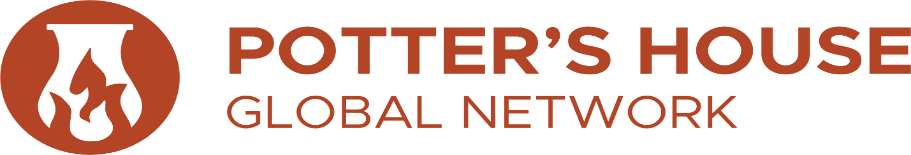 PO Box 207; Mt. Pleasant, MI 48804  USA(989) 506-2703  pottershouseglobalnetwork@gmail.comMaking Disciples Who Make Disciples of Every Age!PHGN Affiliation Requirements & BenefitsPHGN Affiliation is available to those wishing to network with and through PHGN for the advance of God’s kingdom through the global church.  Networking would mean linking 5-fold ministry leaders and/or churches, ministries, or Christian organizations in prayer, encouragement, and discipleship initiatives to win souls and make disciples.  The process of affiliation with and through PHGN is:Submission of completed PHGN Affiliation ApplicationSubmission of Proof of Ministry (as described on the application)Submission of Personal References & Photos (as described on the application)Evaluation and Approval of Application by the PHGN National Leadership Team for applicants from Uganda or Nigeria.Evaluation and Approval of Applicant by the PHGN USA Executive BoardOnce approved for PHGN Affiliation, the PHGN Affiliate is required to:Attend at last 4 on-line PHGN Ministry Conversations each year.Attend the PHGN on-line or in person Global Conference each year.Submit an updated renewal form highlighting any changes in or plans for ministry in January of each year.  (For the purpose of accountability of relationship, prayer focus, and continued encouragement.)Benefits of being a PHGN Affiliate are:Monthly encouragement through the on-line PHGN Ministry Conversations with PHGN Founders.PHGN on-line discipleship schools and courses at reduced cost.Free PHGN discipleship curriculum and materials.Opportunity to partner with PHGN discipleship programs, such as Word Club, Sunday School Teacher Fellowships, or Redemption LIFE for adults or families.  Opportunity to participate in PHGN humanitarian efforts in prayer, giving of financial support, or short-term mission trips (*)(*) PHGN facilitates short-term mission trips to work with selected Ministry Partners each year.  PHGN Affiliates can apply to go with the short-term mission teams to serve at their own expense.  The prayer, financial donations, or mission trip provides an opportunity to serve the global church.  The PHGN Application for Affiliation:Please select what you are applying for:To affiliate my personal ministry with PHGN.To affiliate my church or organization with PHGN.Personal Information:Name: __________________________________________________________________Home Phone: ___________________________ Cell Phone: _______________________Home Address ___________________________________________________________City ____________________________ State ______ Zip _________Country:_________E-Mail __________________________________________________________________Birth date________________________________________________________________Marital Status: Single ______________ Married ______________ Divorced___________ Spouse's Name: ______________________________ Birth date ___________________  Children (at home): Names and Birthdates ________________________________________________________________________ ________________________________________________________________________________________________________________________________________________ Employment: Present ________________________________________________________________________________________________________________________________________________ Employment:  Past________________________________________________________________________________________________________________________________________________Education: School Name and Years AttendedUniversity ____________________________________________________________ Bible College __________________________________________________________Other (Discipleship Training Centers/Schools)_____________________________________________________________________ __________________________________________________________________________________________________________________________________________List any Degrees or Certifications and Granting Organization________________________________________________________________________       ________________________________________________________________________________________________________________________________________________ Explanation of Present 5-Fold Ministry: Apostle ____________ Prophet __________________ Evangelist ________________ Pastor _______________ Teacher __________________Please briefly outline your ministry presently _____________________________________________________________________ __________________________________________________________________________________________________________________________________________If you have a social media account or website for your ministry, please provide the link(s) here:  __________________________________________________________________________________________________________________________________________Credentials: Please mark your current credential status. Ordained __________	When ________________	By Whom _______________ _____________________________________________________________________Licensed ___________	When ________________	By Whom ____________________________________________________________________________________Other _____________	When ________________ 	By Whom ____________________________________________________________________________________Approximate number of hours you are weekly involved in ministry: 10 hours_____ 20 hours_____ 30 hours_____ More________ Ministry History: Briefly give your ministry (churches served, etc.) to date, including places and dates.  Please use a separate sheet of paper and attach it to this document.Church Membership: Are you presently a member of a Church? Yes _______No _______ If yes, please give the name. Name:   __________________________________________ Phone ________________________ Address ___________________________________ City __________________________ State _______ Zip __________ Country: _________ Pastor's Name ____________________________________________________________Pastor’s Email or Phone Number:_____________________________________________The following copied items should be submitted with this document: A photo of yourself. A photo of your Church or congregation, if pastoring. Copies of your current or previous credentials certificates or cards. Copy of degrees, diplomas, or certificates, if any.  Doctrinal Statement: Please use a separate piece of paper to answer the following questions. Typed answers are preferred. NOTE: Please use at least two (2) scripture references in answering each question. Thank you. Briefly explain your doctrinal stand on the Inspiration of the Scriptures. What is your doctrinal view of the Holy Trinity of God? What do you believe the Bible teaches concerning the requirements of Salvation and how Salvation can be obtained? On a separate sheet of paper, please describe your ministry calling considering Ephesians 4:11.If married: Please have your spouse attach a separate sheet of paper consisting of at least one or two full paragraphs in which they share their outlook concerning your calling. Application Fee:  A one-time application fee of $25.00 should be submitted with this document.  A reduced cost is available to applicants outside of the USA.  Contact us for more information.  Checks may be payable to PHGN.    On-line payments made be made at https://donorbox.org/phgn If you have any questions concerning this application, please contact our office at pottershouseglobalnetwork@gmail.com or (989)506-2703.  Allow one week for a response. Your Signature ____________________________________________________Date _________